添加路由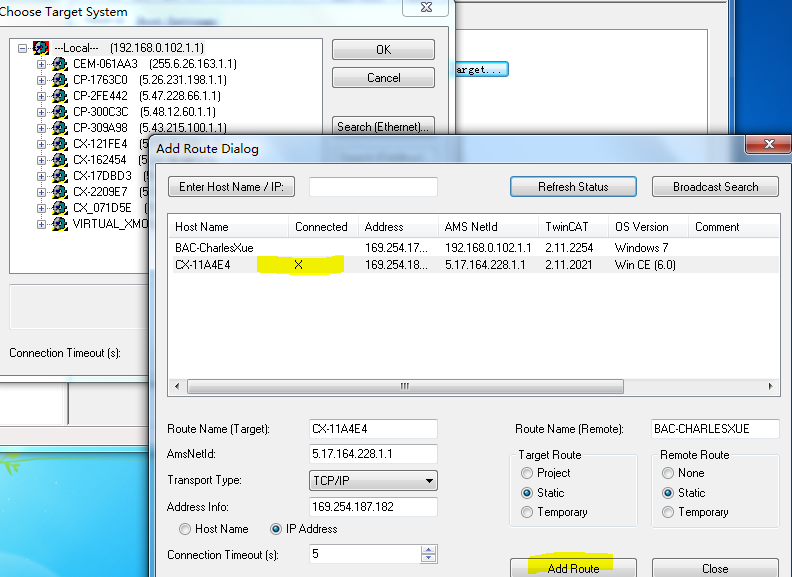 扫描IO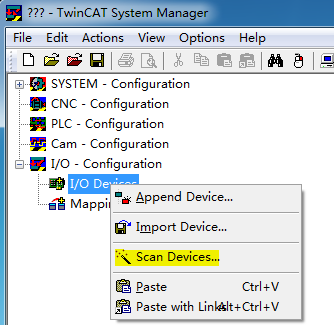 波特率125k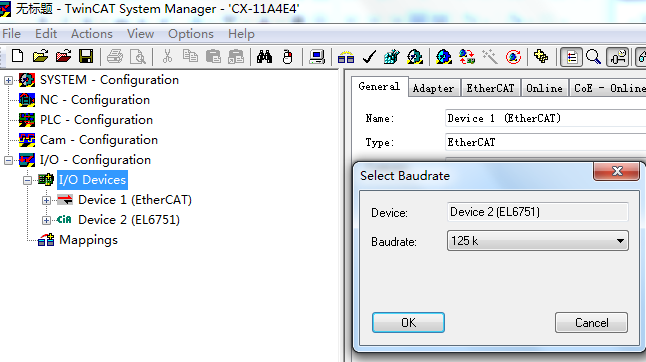 扫描不到，手动添加cannode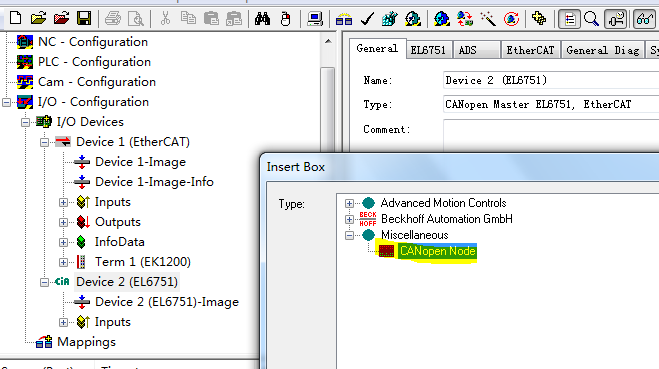 5、添加eds文件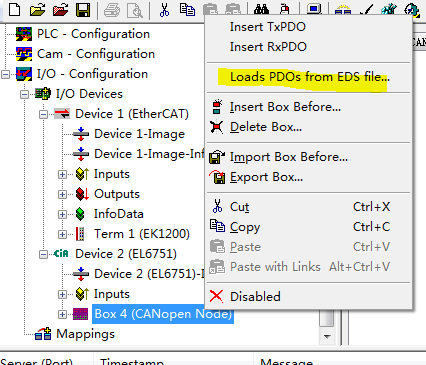 6、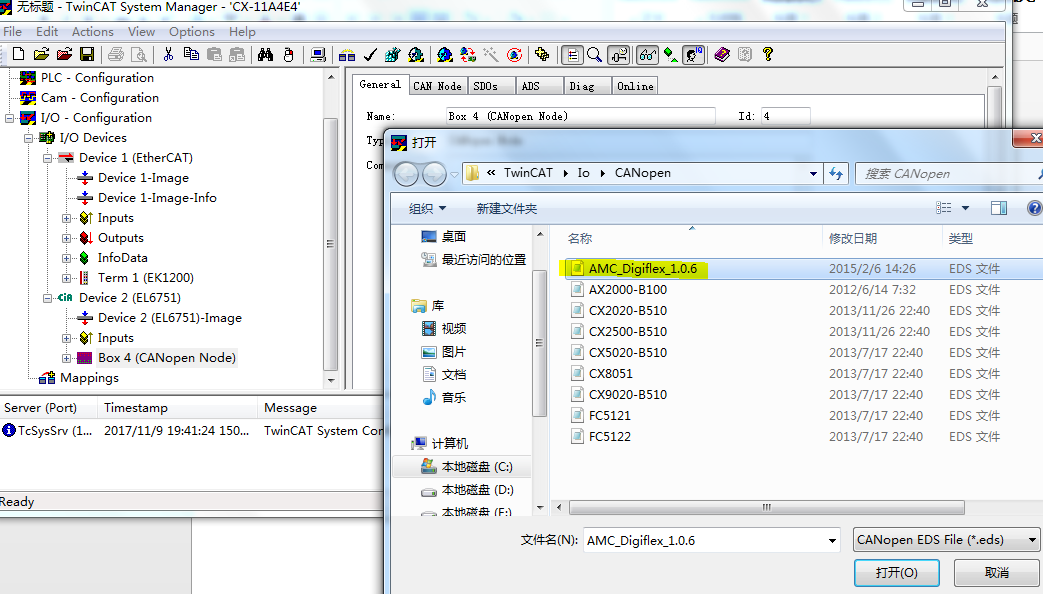 7、删除多余PDO，勾选no NMT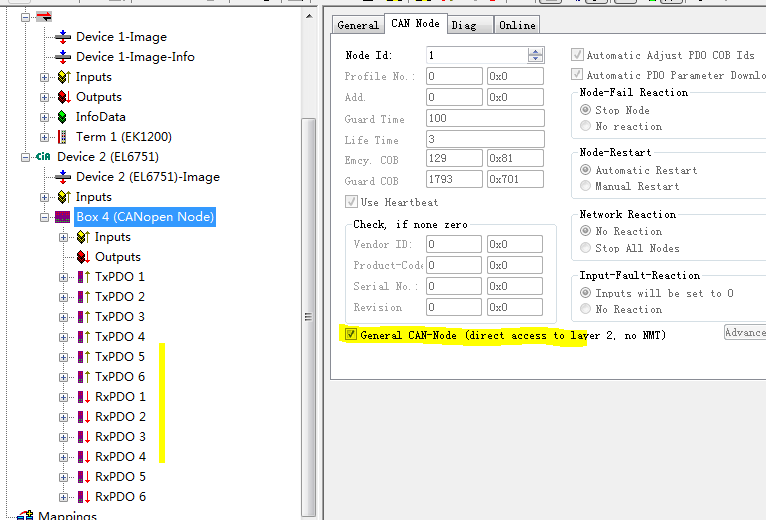 8、修改PDO cob-id与驱动器侧一致，参数地址不可重复！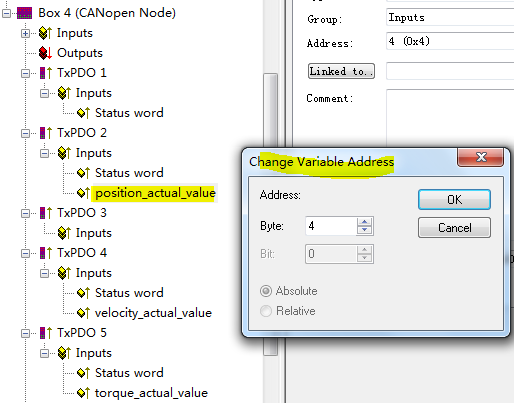 9、RxPDO同样check一下cob-id，RxPDO cob-id是0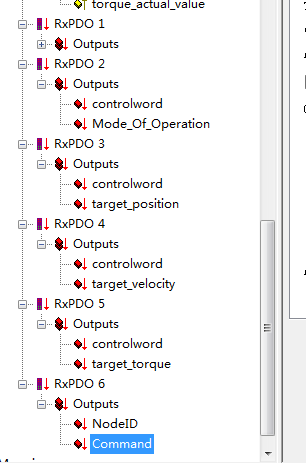 10、PLC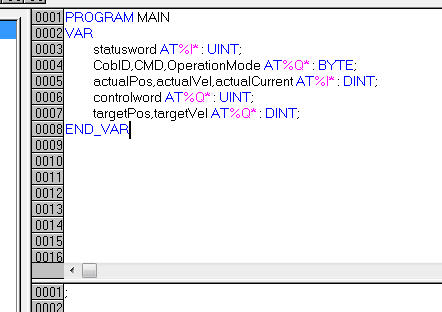 11、添加tpy文件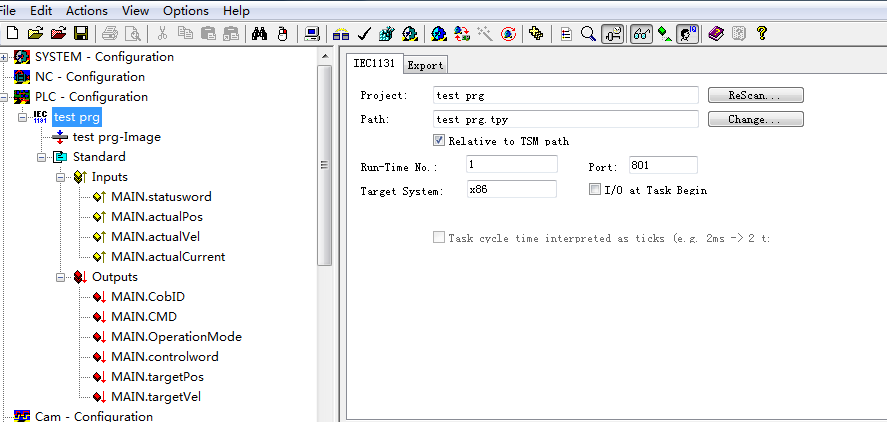 12、关联变量，controlword关联到RxPDO2的controlword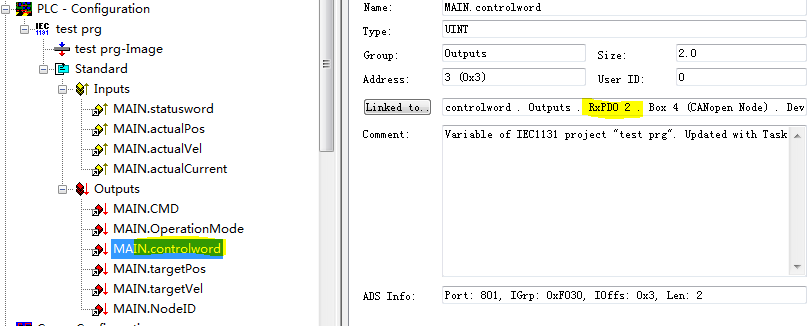 13、激活system manager，login-run plc程序		Cmd：1 start；129 reset		Controlword ：15 enable；02 stop；128 reset fault；07 disable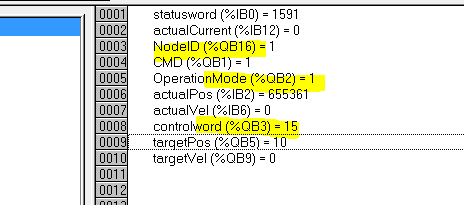 